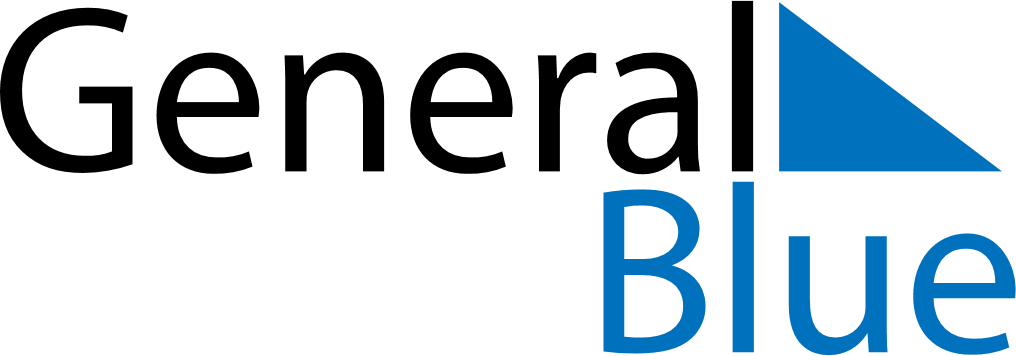 April 2159April 2159April 2159April 2159April 2159SundayMondayTuesdayWednesdayThursdayFridaySaturday123456789101112131415161718192021222324252627282930